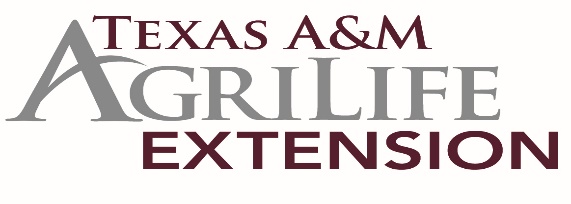 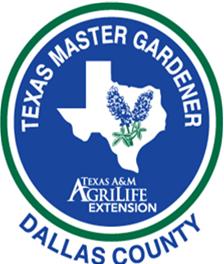 2018 Dallas County Master Gardener School Topics/PresentersDATE				TOPIC 			PRESENTER 		TIMEJanuary 8		Orientation				Stephen Hudkins 											 School Staff		10-1January 15		Martin Luther King Day		No Class 	January 22		Soils & Compost 			Stephen Hudkins	½ DayJanuary 22		Plant Growth & Development				½ Day January 29		Entomology				Dr. Mike Merchant	Full DayFebruary 5		Rain Water Harvesting &		Dr. Dotty Woodson	½ DayFebruary 5		Landscape Planning						½ DayFebruary 12		 Trees					Steve Houser		Full Day February 19		Fruits, Pecans, Berries			Dr. Larry Stein	Full Day February 26		Propagation Workshop		Roseann Ferguson	Full  DayMarch 5		Plant Pathology			Dr. Kevin Ong		Full Day March 12		NTX Vegetable Gardening 		Stephen Hudkins	Full  Day			Field Workshop			Jeff Raska  March 19		Earth-Kind®;/Shade Plants 		Laura Miller 		Full DayMarch 26		Perennials & Bulbs			Steve Huddleson	Full Day	April 2			Turf Grass				Stephen Hudkins	Full Day	 April 9 		Organic Gardening 			Skip Richter		Full Day April 16		Help Desk & Diagnostic Workshop	Stephen Hudkins 	Full Day April 23		Last Day of School			School Coordinators	Full Day 			Final Exam April 30		Snow Make Up Day if Needed  PROGRAM LOCATIONS WILL VARY BETWEEN THE EXTENSION LEARNING CERNTER, ROWLETT ROAD SATELLITE OFFICE, AND RAINCATCHERS R.E.D. GARDEN  